Geelong2017CarnivalSouth AustralianInformation & Registration PackIntroductionSA  Masters President and Committee WelcomeWelcome to the SA  Masters Information & Registration pack, it has been prepared to inform you of important dates and commitments in regards to the Football Carnival to be held in Geelong from 2 October to 7 October 2017.There are important dates and information in this pack that you need to be aware of. The method of purchasing your merchandise (jumper, shorts, socks, polo, dress shirt etc) is the same as the previous 3 years, from Viv Sports. This year 2017, all the kit will be the same as the past 3 years consisting of Jumper, Shorts, Socks, Polo Top, and Dress Shirt.  Other gear is also available but is optional. Please go to Viv Sports web site to order your gear.  The  Masters Carnivals are an enjoyable experience, where you will develop lifelong friendships with people from within your State and Nationally.It is our goal, as a committee, to make the Carnival experience as enjoyable as possible and we encourage new players and past Carnival players to get involved and make it a family experience.We would like to thank in advance the many people who will make this another successful event; the Sponsors, Coaches, Trainers, Umpires, Team Managers, and Committee members.Please provide all the requested information and keep in contact with your club delegate and the SA  Masters. Email will be the predominant form of communication.The PresidentSouth Australian  MastersContact DetailsAll the following contacts are South Australian  Masters positions:PresidentVic President SecretaryTreasurerCarnival Director (Carnival registration forms and payments)Carnival Head TrainersFootball DirectorMarketing Director Umpires DirectorCarnival Registration & Time TableThe Carnival will be held in Geelong this year, we are hoping to field between three and four male teams, plus possibly 2 women teams. As in the past, first to register and pay their fees will be guaranteed places in their relevant team.To ensure an equitable process for selection of teams the following has been prepared to assist.It is an SA  Masters goal to enter as many teams as possible but we will enter the teams that best match the age group of the registered players.  The age groups are:Selection for teams:Players who attended the previous year’s Carnival, will be given preference if they confirm their intention to attend by 31st May. Otherwise they will be considered the same as all other players. There will be 22 players maximum per team.Players will be placed in the appropriate team, based on their age. However, coaches may negotiate with other coaches to have a player change teams (players can only play down in grades).Players are considered registered for a team once the SA Carnival Director has the players Registration Form and Full Payment (Not one or the other)The SA Carnival Director will confirm inclusion in a team & Guernsey number (eg via email). Clothing orders and payments direct to Viv Sports http://vivsports.com/alf_master_play_apparel.phpno later than 1 August 2016.Players must:	Complete a Registration Form, Player Information Form and make full payment to the SA Carnival Director (preference is via EFT)Have the latest South Australian  Masters polo top, dress shirt, football Guernsey, socks and shorts.  Orders for new merchandise can be placed with Viv Sports on their web site http://vivsports.com/alf_master_play_apparel.phpArrange own transport and accommodation for the Carnival (if applicable)Have fun and enjoy the spirit of the  Masters CarnivalPlease don’t look for favors if you haven’t met the Important Dates listed below, it is your responsibilityYour Guernsey & NumberIf you have played in the previous year Carnival you can use your existing number except if you are changing Grades (Divisions) and the number is already in use in the Grade you are moving to.  In that case it is your responsibility to agree to a new number with the Carnival Director.How to Make Payments and FormsYour payment and forms must be submitted through your club Delegate or direct to the SA Carnival Director via cash (In person) or cheque (via Mail) or Electronic Funds Transfer (EFT)Important DatesThe Cost of the Carnival to you will be:The Carnival is run at a break even cost to SA  Masters, all players are required to pay in full when they submit their registration forms. Brad Kingbrad.king@newholland.com0418 553 410Damien Whitedamien.white140969@gmail.com0423 023 710Dean Luciverodeanl63@optusnet.com.au0423 814 744Bob CannanBobcannan48@gmail.com0402 787 668Colin Thompsoncolinthomo@adam.com.au0419 849 981Sarah EnglishSenglish11@hotmail.com0419 865 329Robert DayRobert.day2@pepsico.com0403 322 552Stephen BrooksStephen.Brooks@sapowernetworks.com.au0403 582 191Greg Daygregoryday@y7mail.com0417 814 050Under 4040 to 4445 to 4950 to 5555 and overPost Cheques to:Colin ThompsonP O Box 223,Edwardstown 5039Payable to: SA  Masters Electronic Funds Transfer (EFT): NABBSB: 085 210 Account No: 167751340Description: Your Full NameDateEventCommentsBy 31st May 2017Past Carnival Preference PeriodPlayers who attended the previous year Carnival must register & pay by this date to receive any preference for inclusion in a teamAfter this date, previous year Carnival players are treated equally with all other players15th July 2017Coaches for each grade announcedBy the 30th June 2017Registration Period First 22 players in each age group will form the appropriate team.Early Aug 2017Training CommencesVenue & dates  to be advisedNo later than 1 August 2017Order gear from Viv sportsPayment for gear direct to Viv Sports http://vivsports.com/alf_master_play_apparel.phpMon 2nd Oct to Sat 7th OctCarnivalWhat you get for your moneyDo I need it?CostFinal Night Event (per person) (Fee set by National Board)For all players, trainers, umpires etc from all States, usually over 1,200 people at the event.  All Australian Teams announced for each grade, a great night to reminisce about the carnival.Extra Adult final night ticketChildren (4 to 13 years of age) final night ticketCompulsoryOptionalOptional$165$TBA$TBATeam Photo Registration, Insurance and Umpires (Fee set by National Board)Compulsory$160SA Trainers, Equipment, Social EventsTape etc for players, Social events (pre Carnival BBQ, Partners get together drinks, Meet and Greet drinks after first Game, Psycho night). We also provide a payment to our trainers, and a $10 contribution to the Rat Pack.Compulsory$90TotalCompulsory$415SA AFL Masters Gear Kit (Order and pay direct to Viv Sports see web site)Standard Kit -:SA State Polo TopSA State Final Night Dress TopNew State GuernseyNew State ShortsState SocksCasual Kit -:SA State Polo TopNew State GuernseyNew State ShortsState SocksOptional:State Bag                                       $35State Trousers for Final Night        $38Additional Guernsey                    $50Additional State Shorts                 $25Additional State Socks                 $12Additional State Polo Top            $38Additional State Dress Shirt          $30Stubby Holder                                $9Cap                                                 $10Compulsory (Package deal and great package prices)OptionalOptionalOptionalOptionalOptionalOptionalOptionalOptionalOptional$140$120$ +$ +$ +$ +$ +$ +$ +$+$+TotalCompulsory portion only if you don’t already have it from 2014/15/16 carnivals.$140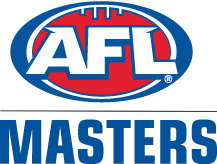 AFL MASTERS FOOTBALL CARNIVAL 2017PLAYER REGISTRATION & SAFETY FORMTrading as AFL MASTERS INC Reg. No A2385U ABN 52 754 583 040State:..........SA................... 	Team (35, 40, 45, 50, 55) :..................................................... 
Surname:....................................................……	First Name ....................................................... 
Address:............................................................................................……  Post Code:.........….. 
Telephone: (H)......................….	(Mobile).............................................................
Date of Birth:............................... 	Drivers Licence No..................................................... 
WARNING AND DISCLAIMER 
Australian rules football is dangerous! Participation can result in serious bodily injury, permanent incapacity and even death.  By signing this application you acknowledge that you have read and understood the terms upon which AFL Masters Inc may accept your application as a participant. If your application is accepted AFL Masters Inc will rely on you keeping the promises you make below. 
In this document the phrase AFLM means AFL Masters Inc & Masters Australian Football Inc, its’ officers, volunteers, servants, agents and any co-contractors of Masters Australian Football. I have read the Rules and the Code of Conduct for the Carnival in which I am applying for participation  and will at all times comply with the rules and Code of Conduct of the Carnival and any reasonable direction given to me by AFLM, my team Management and carnival umpires. 2.    I will participate solely at my own risk, knowing and accepting that in participating I may become seriously injured, permanently incapacitated or killed by or as a consequence of on-field practice or competition. I acknowledge that any medical, ambulance or other associated costs are my own responsibility, even if ambulance or medical support is in attendance at the competition. I also acknowledge that it has been recommended that I take out private medical insurance cover and ambulance subscription. I will not engage in any conduct, on or off the field, which places other participants or AFLM at risk of injury or death and/or which is in the opinion of AFLM considered to be unreasonable or un-sportsmanlike behaviour. 4.    The determination of whether my conduct places or placed other persons at risk of injury or death and/or which is or was unreasonable or un-sportsmanlike behaviour is solely at the discretion of AFLM and I agree to be bound by that determination. 6. 	I hereby release and indemnify AFLM and its state associations and their clubs from all claims, costs, proceedings, liabilities and expenses arising from or in any way connected with my participation in the Carnival. 7.     I participate knowing that it is my responsibility to undertake a full medical examination prior to playing to ensure that I am not suffering from any illness or condition or injury that may put my health, enjoyment of life or use of my body at greater risk. Signed 		Date ………………2017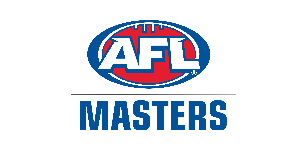 SOUTH AUSTRALIAN  MASTERS CARNIVAL 2017PLAYER INFORMATION This form is to ensure that you are allocated to the correct team and SA  Masters have the information to co-ordinate communication with you.This Form MUST be completed and submitted with your National Carnival Registration FormShould a player become injured or unable to attend for other reasons your money will be refunded if not already committed.Your Carnival Merchandise can be purchased by contacting Viv Sportshttp://vivsports.com/alf_master_play_apparel.phpDate ……………………………         Return Form to Carnival Director